1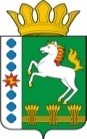 КОНТРОЛЬНО-СЧЕТНЫЙ ОРГАН ШАРЫПОВСКОГО РАЙОНАКрасноярского краяЗаключениена проект Решения Ивановского сельского Совета депутатов «О внесении изменений и дополнений в Решение Ивановского сельского Совета депутатов от 14.12.2018 № 48 «О бюджете поселения на 2019 год и плановый период 2020-2021 годов» (в ред. от 12.03.2019 № 3)24 июня  2019 год 									№ 75Настоящее экспертное заключение подготовлено Контрольно – счетным органом Шарыповского района на основании ст. 157 Бюджетного  кодекса Российской Федерации, ст. 9 Федерального закона от 07.02.2011 № 6-ФЗ «Об общих принципах организации и деятельности контрольно – счетных органов субъектов Российской Федерации и муниципальных образований», ст. 5 Решения Шарыповского районного Совета депутатов от 20.09.2012 № 31/289р «О внесении изменений и дополнений в Решение Шарыповского районного Совета депутатов от 21.06.2012 № 28/272р «О создании Контрольно – счетного органа Шарыповского района» (в ред. от 20.03.2014 № 46/536р, от 25.09.2014 № 51/573р, от 26.02.2015 №56/ 671р) и в соответствии со стандартом организации деятельности Контрольно – счетного органа Шарыповского района СОД 2 «Организация, проведение и оформление результатов финансово – экономической экспертизы проектов Решений Шарыповского районного Совета депутатов и нормативно – правовых актов по бюджетно – финансовым вопросам и вопросам использования муниципального имущества и проектов муниципальных программ» утвержденного приказом Контрольно – счетного органа Шарыповского района от 16.12.2013 № 29, Соглашения от 01.01.2015 «О передаче Контрольно-счетному органу Шарыповского района полномочий Контрольно-счетного органа Ивановского сельсовета по осуществлению внешнего муниципального финансового контроля».Представленный на экспертизу проект Решения Ивановского сельского Совета депутатов «О внесении изменений и дополнений в Решение Ивановского сельского Совета депутатов от 14.12.2018 № 48 «О бюджете поселения на 2019 год и плановый период 2020-2021 годов» направлен в Контрольно-счетный орган Шарыповского района 21 июня 2019 года. Разработчиком данного проекта Решения является администрация Ивановского сельсовета.Мероприятие проведено 21– 24 июня 2019 года.В ходе подготовки заключения Контрольно – счетным органом Шарыповского района были проанализированы следующие материалы:- проект Решения Ивановского сельского Совета депутатов «О внесении изменений и дополнений в Решение Ивановского сельского Совета депутатов от 14.12.2018 № 48 «О бюджете поселения на 2019 год и плановый период 2020-2021 годов»;-  решение Ивановского сельского Совета депутатов от 14.12.2018 № 48 «О бюджете поселения на 2019 год и плановый период 2020-2021 годов».В соответствии с проектом  Решения Ивановского сельского Совета депутатов «О внесении изменений и дополнений в Решение Ивановского сельского Совета депутатов от 14.12.2018 № 48 «О бюджете поселения на 2019 год и плановый период 2020-2021 годов» предлагается внести изменения в следующие статьи:В статью 1 внести следующей изменения:Утвердить основные характеристики  бюджета поселения  на 2019 год:                                                                                                                   Таблица 1(руб.)Общий объем доходов бюджета поселения увеличился в сумме 8 019 990,00 руб. (89,61%) за счет безвозмездных поступлений из краевого и районного бюджетов. Общий объем расходов бюджета поселения на 2019 год увеличивается в сумме 8 029 262,00 руб. или на 88,77% .Анализ изменения расходов бюджета поселения в 2019 годуТаблица 2(руб.)По подразделу 0104 «Функционирование Правительства РФ, высших органов исполнительной власти субъектов РФ, местных администраций» увеличение бюджетных ассигнований в сумме 163 379,10 руб. (4,03%), в том числе:- увеличение в сумме 160 000,00 руб. на приобретение оргтехники в рамках подпрограммы "Обеспечение реализации муниципальной программы" муниципальной программы "Муниципальное управление", за счет перераспределения бюджетных ассигнований с содержания и ремонта уличного освещения, в том числе поставка электроэнергии  в рамках подпрограммы "Модернизация, реконструкция, текущий  и капитальный ремонт объектов коммунальной инфраструктуры, жилья и благоустройства территории" муниципальной программы  «Обеспечение транспортной доступности и коммунальными услугами граждан, а также создание условий для обеспечения доступным и комфортным жильем граждан Ивановского сельсовета";- увеличение в сумме 3 379,10 руб. на промывку системы отопления.По подразделу 0310 «Обеспечение пожарной безопасности» увеличение бюджетных ассигнований в сумме 55 693,00 руб. (131,71%) на обеспечение первичных мер  пожарной безопасности.По подразделу 0409 «Дорожное хозяйство» увеличение бюджетных ассигнований в сумме 915 227,00 руб. (129,86%), на капитальный ремонт и ремонт автомобильных дорог общего пользования местного значения  за счет средств дорожного фонда Красноярского края. По подразделу 0502 «Коммунальное хозяйство» увеличение бюджетных ассигнований в сумме 466 600,00 руб. (706.97%), в том числе:- увеличение в сумме 180 000,00 руб. на разработку проектно-сметной документации и получения положительного заключения Красноярской краевой государственной экспертизы  на капитальный ремонт котельной с заменой котла квартал Путейский 41 п. Инголь. - увеличение в сумме 286 600,00 руб. на решение неотложных вопросов в сфере жилищно-коммунального хозяйства за счет средств районного  бюджета в рамках подпрограммы  "Модернизация, реконструкция, текущий  и капитальный ремонт объектов коммунальной инфраструктуры, жилья и благоустройства" муниципальной программы  «Обеспечение транспортной доступности и коммунальными услугами граждан, а также создание условий для обеспечения доступным и комфортным жильем граждан Ивановского сельсовета".По подразделу 0503 «Благоустройство» увеличение бюджетных ассигнований в сумме 867 862,90 руб. (60,00%), в том числе:- увеличение в сумме 95 100,00 руб. на увеличены бюджетные средства на приобретение и доставку контейнеров для ТКО.- увеличение в сумме 679 790,00 руб. на реализацию проектов по благоустройству территорий поселений в рамках подпрограммы  "Модернизация, реконструкция текущий и капитальный ремонт объектов коммунальной инфраструктуры, жилья и благоустройства территории" муниципальной программы "Обеспечение транспортной доступности и коммунальными услугами граждан, а также создание условий для обеспечения доступным и комфортным жильем граждан Ивановского сельсовета".- увеличение в сумме 247 080,00 руб. на реализацию проектов по решению вопросов местного значения сельских поселений.             По подразделу 0505 «Другие вопросы в области жилищно-коммунального хозяйства» увеличение бюджетных ассигнований в сумме 5 560 500,00 руб. (100,00%), на расходы по капитальному ремонту, реконструкции находящихся в муниципальной собственности объектов коммунальной инфраструктуры, источников тепловой энергии и тепловых сетей, объектов электросетевого хозяйства и источников электрической энергии, а также на приобретение технологического оборудования, спецтехники для обеспечения функционирования систем теплоснабжения, электроснабжения, водоснабжения, водоотведения и очистки сточных вод в рамках подпрограммы "Модернизация, реконструкция, текущий и капитальный ремонт объектов коммунальной инфраструктуры, жилья и благоустройства территории" муниципальной программы "Обеспечение транспортной доступности и коммунальными услугами граждан, а также создание условий для обеспечения доступным и комфортным жильем граждан Ивановского сельсовета" в том числе:             - за счет средств краевого бюджета в сумме 5 500 000,00 руб.;               - за счет средств бюджета поселения в сумме 60 500,00 руб.Увеличился дефицит бюджета и источники финансирования дефицита бюджета поселения  и составляет в сумме 105 804,01 руб. Сумма дефицита бюджета поселения не превышает 10 процентов утвержденного общего годового объема доходов местного бюджета  установленного статьей 92.1 Бюджетного кодекса Российской Федерации.Перераспределены бюджетные ассигнования:в 2019 году:- в сумме 163 379,10 руб. с подраздела 0503 «Благоустройство» на подраздел 0104 «Функционирование Правительства РФ, высших органов исполнительной власти субъектов РФ, местных администраций». С мероприятия «Содержание мест захоронения» в сумме 3 379,10 руб. и с мероприятия «Содержание и ремонт уличного освещения, в том числе поставка электроэнергии» в сумме 160 000,00 руб. муниципальной программы  «Обеспечение транспортной доступности и коммунальными услугами граждан, а также создание условий для обеспечения доступным и комфортным жильем граждан Ивановского сельсовета" на руководство и  управление в сфере установленных функций и полномочий органов местного самоуправления в рамках подпрограммы "Обеспечение реализации муниципальной программы" муниципальной программы "Муниципальное управление".в 2020 году:- в сумме 1 856,00 руб. с мероприятия «Содержание и ремонт уличного освещения, в том числе поставка электроэнергии»  муниципальной программы  «Обеспечение транспортной доступности и коммунальными услугами граждан, а также создание условий для обеспечения доступным и комфортным жильем граждан Ивановского сельсовета" на мероприятие «Обеспечение первичных мер пожарной безопасности за счет средств бюджета поселения» муниципальной программы "Зашита населения от чрезвычайных ситуаций и обеспечение пожарной безопасности" на устройство минерализованных защитных противопожарных полос.в 2021 году:- в сумме 3 713,00 руб. с мероприятия «Содержание и ремонт уличного освещения, в том числе поставка электроэнергии»  муниципальной программы  «Обеспечение транспортной доступности и коммунальными услугами граждан, а также создание условий для обеспечения доступным и комфортным жильем граждан Ивановского сельсовета" на мероприятие «Обеспечение первичных мер пожарной безопасности за счет средств бюджета поселения» муниципальной программы "Зашита населения от чрезвычайных ситуаций и обеспечение пожарной безопасности" на устройство минерализованных защитных противопожарных полос.В статью 1 пунк 2 вносятся следующей изменения:«2. Утвердить основные характеристики  бюджета поселения  на 2020 и 2021 годы:Таблица 3(руб.)Увеличение бюджетных ассигнований за счет средств краевого бюджета в 2020 году в сумме 92 824,00 руб. (1,11%) и в 2021 году в сумме 129 955,00 руб. (1,51%) на обеспечение первичных мер пожарной безопасности в рамках подпрограммы "Обеспечение пожарной безопасности населенных пунктов" муниципальной программы "Зашита населения от чрезвычайных ситуаций и обеспечение пожарной безопасности".Статья 10 «Дорожный фонд Ивановского сельсовета» излагается в новой редакции:«Утвердить объем бюджетных ассигнований дорожного фонда Ивановского сельсовета на 2019 год в сумме 1 589 995,01  руб., в том числе за счет остатка денежных средств 2018 года в сумме 20 033,01  руб. за счет акцизов по подакцизным товарам (продукции), производимым на территории Российской Федерации – 276 800,00 рублей, за счет межбюджетных трансфертов из краевого бюджета – 1 293 162,00 руб., за счет налога на доходы физических лиц – 0, 00 руб.; на 2020 год в сумме 687 875,00 руб., в том числе за счет акцизов по подакцизным товарам (продукции), производимым на территории Российской Федерации – 295 200,00 руб., за счет налога на доходы физических лиц – 0, 00 руб., за счет межбюджетных трансфертов из краевого бюджета – 392 675,00 руб., на 2021 год в сумме 743 582,00 руб.,  в том числе за счет акцизов по подакцизным товарам (продукции), производимым на территории Российской Федерации – 335 600,00 руб., за счет налога на доходы физических лиц – 0,00 руб., за счет межбюджетных трансфертов из краевого бюджета – 407 982,00 руб.».Приложения 1, 4, 5, 6, 7, 9 к Решению излагаются в новой редакции согласно приложений 1-6 к проекту Решения.При проверке правильности планирования и составления проекта Решения  нарушений не установлено.На основании выше изложенного Контрольно – счетный орган  Шарыповского района предлагает принять проект Решения Ивановского сельского Совета депутатов «О внесении изменений и дополнений в Решение Ивановского сельского Совета депутатов от 14.12.2018 № 48 «О бюджете поселения на 2019 год и плановый период 2020-2021 годов» (в ред. от 12.03.2019 № 3).Председатель Контрольно – счетного органа					                	Г.В. СавчукПредыдущая редакцияПредлагаемая редакцияОтклонение % отклонения1) прогнозируемый общий объем доходов бюджета поселения в сумме8 949 825,00 16 969 815,00+ 8 019 990,00189,612) общий объем расходов бюджета поселения  в сумме9 046 357,0117 075 619,01+ 8 029 262,00188,773) дефицит бюджета поселения  в сумме96 532,01105 804,01+ 9 272,00109,614) источники финансирования дефицита бюджета поселения  в сумме96 532,01105 804,01+ 9 272,00109,61наименование показателя бюджетной классификацииРаздел, подразделпредыдущая редакция предлагаемая редакция Отклонение(+) увеличение(-) уменьшение% отк.12345 (4-3)6Общегосударственные вопросы01004 808 460,004 971 839,10+ 163 379,10103,40функционирование высшего должностного лица субъекта РФ и органа местного самоуправления0102729 250,00729 250,000,00100,00функционирование Правительства РФ, высших органов исполнительной власти субъектов РФ, местных администраций01044 056 810,004 220 189,10+ 163 379,10104,03резервные фонды011110 000,0010 000,000,00100,00другие общегосударственные вопросы011312 400,0012 400,000,00100,00Национальная оборона0200137 600,00137 600,000,00100,00мобилизационная и вневойсковая подготовка0203137 600,00137 600,000,00100,00Национальная безопасность и правоохранительная деятельность030042 285,0097 978,0055 693,00231,71защита населения и территории от чрезвычайных ситуаций природного и техногенного характера гражданская оборона030936 000.0036 000.000,00100,00обеспечение пожарной безопасности03105 785,0061 478,00+ 55 693,001062,71другие вопросы в области национальной безопасности и правоохранительной деятельности0314500,00500,000,00100,00Национальная экономика0400704 768,011 619 995,01+ 915 227,00229,86водное хозяйство040620 000.00  20 000.00  0,00100,00дорожное хозяйство (дорожные фонды)0409674 768,011 589 995,01+ 915 227,00235,64другие вопросы в области национальной экономики041210 000,0010 000,000,00100,00Жилищно - коммунальное хозяйство05001 537 544,008 432 506,90+ 6 894 962,90548,44жилищное хозяйство050127 000,0027 000,000,00100,00коммунальное хозяйство050266 000,00532 600,00+ 466 600,00806,97благоустройство05031 444 544,002 312 406,90+ 867 862,90160,00другие вопросы в области жилищно-коммунального хозяйства05050.005 560 500.00+ 5 560 500,00100,00Культура, кинематография08001 803 700,001 803 700,000,00100,00культура08011 803 700,001 803 700,000,00100,00Социальная политика100012 000,0012 000,000,00100,00пенсионное обеспечение100112 000,0012 000,000,00100,.00ВСЕГО РАСХОДЫ9 046 357,0117 075 619,01+ 8 029 262,00188,76Предыдущая редакцияПредлагаемая редакцияОтклонение % изменения1) прогнозируемый общий объем доходов бюджета поселения в сумме2020 год2021 год8 371 015,008 598 565,308 463 839,008 728 520,30+ 92 824,00+ 129 955,00101,11101,512) общий объем расходов бюджета поселения  в сумме2020 год2021 год8 371 015,008 598 565,308 463 839,008 728 520,30+ 92 824,00+ 129 955,00101,11101,51